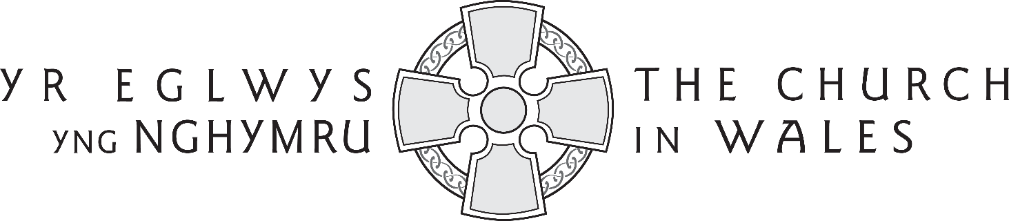 PLWYF ____________________________________CWBLHAU COFRESTR ETHOLWYR NEWYDD Rhoddir rhybuddyn unol â Chyfansoddiad yr Eglwys yng Nghymru bod Cofrestr Etholwyr newydd yr Eglwys ar gyfer y plwyf hwn wedi’i pharatoi ac mae bellach ar gael i’w harchwilio. Nid oes gan leygwyr yr hawl i bleidleisio yn y Cwrdd Festri Blynyddol oni bai bod eu henw’n ymddangos ar gofrestr yr etholwyr.  Gall unrhyw Aelod o’r Eglwys yng Nghymru ofyn am archwilio’r gofrestr. Dylent gysylltu â:[Cyfeiriad e-bost a/neu rhif ffôn]i wneud trefniadau i archwilio’r gofrestr, neu i siarad â’r Gweinidog neu Warden yr Eglwys. Dylid rhoi gwybod ar unwaith i’r Cyngor Plwyf Eglwysig am unrhyw wall a ddarganfyddir yn y gofrestr.Dyddiedig ar y ______________ diwrnod o __________________ 2020	[O leiaf 15 diwrnod cyn y Cwrdd Festri Blynyddol]Llofnod ________________________________________            Gweinidog diWarden yr Eglwys [dileer fel y bo’n briodol]